Staff  ProfileName: Dr.S.KOLANGI KANNAN					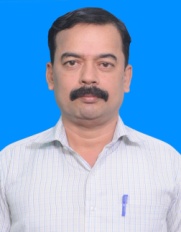 Designation: Assistant ProfessorDepartment: PhysicsDate of Birth: 24.12.1975Date of Joining Collegiate Service:09.09.1999Date of Joining Govt. Collegiate Service:28.07.2015Mobile No: 8883410038Email-Id: Kannanphysk@gmail.comEducational Qualifications: M.Sc.,M.Phil.,PGDCA.,Ph.D.,Experience: UG:  24years              PG:  12years      Research Experience: 8yearsPublications:	Journals:  3          Conferences: -Research Projects: -Guideship  M.Phil. / Ph.D. : M.Phil Guided  3 candidatesWorkshop/Seminar/symposium attended: 2Area of Interest: Theoretical Nuclear PhysicsResource Persons: -Books Published: -Membership in professional bodies: -	Others: -